Όνομα:ΜΕΤΡΗΣΕ ΤΑ ΑΝΤΙΚΕΙΜΕΝΑ ΚΑΙ ΓΡΑΨΕ ΤΟ ΣΩΣΤΟ ΑΡΙΘΜΟ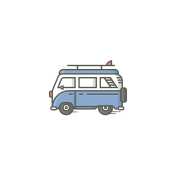 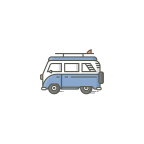 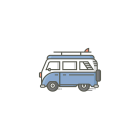 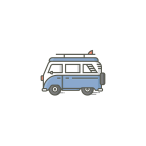 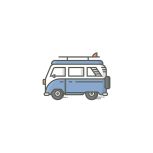 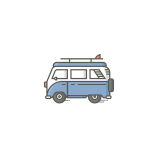 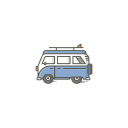 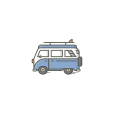 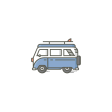 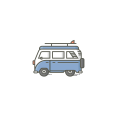 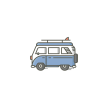 